                                                                                                                                                                                                        О Т К Р Ы Т О Е    А К Ц И О Н Е Р Н О Е     О Б Щ Е С Т В О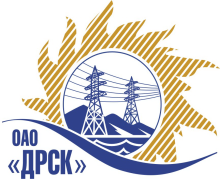 		Протокол выбора победителягород  Благовещенск, ул. Шевченко, 28ПРЕДМЕТ ЗАКУПКИ:Закрытый запрос цен на право заключения Договора на выполнение работ: Выполнение мероприятий по технологическому присоединению заявителей с максимальной мощностью до 150 кВт на территории СП "Приморские Центральные ЭС":Закупка № 953.2:              Лот № 27 – «Выполнение мероприятий по технологическому присоединению заявителей с максимальной мощностью до 150 кВт на территории СП "Приморские Центральные ЭС" (Приморский край, с. Камень-Рыболов)».Закупка проводится согласно ГКПЗ 2013г. раздела  2.1.1 «Услуги КС» на основании указания ОАО «ДРСК» от  05.09.2013 г. № 96.Плановая стоимость закупки: 794 931,18 руб. без НДС.ПРИСУТСТВОВАЛИ:	На заседании присутствовало 8 членов Закупочной комиссии 2 уровня. ВОПРОСЫ, ВЫНОСИМЫЕ НА РАССМОТРЕНИЕ ЗАКУПОЧНОЙ КОМИССИИ: 1.  О признании закрытого запроса цен несостоявшимся. ВОПРОС 1 «О признании закрытого запроса цен несостоявшимся»ОТМЕТИЛИТак как на закрытый запрос цен не поступило ни одного предложения, на основании пункта 5 статьи 447 части первой Гражданского кодекса Российской Федерации Закупочной комиссии предлагается признать данный закрытый запрос цен несостоявшимся.РЕШИЛИ:1. Признать закрытый запрос цен на право заключения договора на выполнение работ: Выполнение мероприятий по технологическому присоединению заявителей с максимальной мощностью до 150 кВт на территории СП "Приморские Центральные ЭС":Закупка № 953.2:Лот № 27 – «Выполнение мероприятий по технологическому присоединению заявителей с максимальной мощностью до 150 кВт на территории СП "Приморские Центральные ЭС" (Приморский край, с. Камень-Рыболов)» несостоявшимся.ДАЛЬНЕВОСТОЧНАЯ РАСПРЕДЕЛИТЕЛЬНАЯ СЕТЕВАЯ КОМПАНИЯУл.Шевченко, 28,   г.Благовещенск,  675000,     РоссияТел: (4162) 397-359; Тел/факс (4162) 397-200, 397-436Телетайп    154147 «МАРС»;         E-mail: doc@drsk.ruОКПО 78900638,    ОГРН  1052800111308,   ИНН/КПП  2801108200/280150001№        510/УТПиР-ВП             «     » сентября 2013 годаОтветственный секретарь Закупочной комиссии: Моторина О.А. «___»______2013 г._____________________________Технический секретарь Закупочной комиссии: Курганов К.В.  «___»______2013 г._______________________________